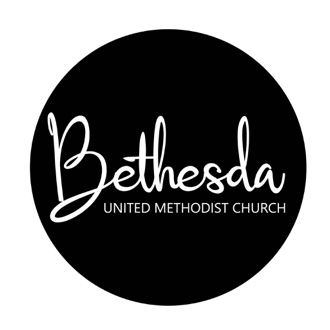 Bethesda United Methodist Preschool
Angie Crawford, Teacher
Kayla Spencer, Teacher
118 Bethesda Drive, Ona, WV 25545 
(304) 638-1174
4 & 5-Year-Old ClassM-W-F (9 am-12 pm)$90/Month3-Year-Old ClassT-R (9-11:30 am)$70/MonthBiographical Information:Child’s Name:      	Nickname:      Current Age:      	Birthday:      	Today’s Date: 3/25/2020Parent/Guardian Name(s):      
     Address:      Telephone: (primary)	(secondary)Place of Employment:
Parent/Guardian:      	Parent/Guardian:      
Employer:      	Employer:      
Work Phone:      	Work Phone:      Secondary Emergency Contacts:Name:      	Name:      
Address:      	Address:      
Telephone:      	Telephone:      
Relationship:      	Relationship:      Immunizations:To Begin Preschool, Children Must Be Up to Date on All Immunizations.
Check Here to Confirm That Your Child Is Up to Date on All Immunizations: Help Us Get to Know Your Child:Siblings:
Name:      	Name:      	Name:      
Age:      	Age:      	Age:      Has Your Child Had Much Experience Playing with Other Children?Are There Any Health Concerns, Allergies, Snack Limitations, Etc. That We Should Know About?Who Will Pick the Child Up from Preschool the Majority of the Time?_____________________________________	_____________________________________Parent Signature	Print NameMail Completed Application To:Angie Crawford90 Red Hawk LaneOna, WV 25545Please Include Non-Refundable $5 Application Fee.Checks Payable to BUMP(Bethesda United Methodist Preschool